Name     	Period     _ 	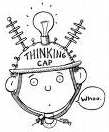 Critical Reading Text (CRT) AssignmentDirections: As you read the assigned text/article, thoroughly fill out the information listed below usingcomplete sentences. Note: You will need a dictionary.Name of text/article:       	How does this article fit in with our current unit of study?  Be specific, include evidence from our unit:According to this article, what does communism with a lower case “c” mean? Who wrote the Communist Manifesto? According to the authors of the Communist Manifesto, what causes many problems in society? How do the authors of the Communist Manifest suggest people bring about happiness and prosperity for all? Describe the difference between Communism and Capitalism: What is the role of religion under Communism? According to the author of this article, can Communism succeed?  Why or why not? List and define 2 words you were unfamiliar with from the reading (don’t use names of people):-     -      List two questions you have after reading this text/article:-     -      